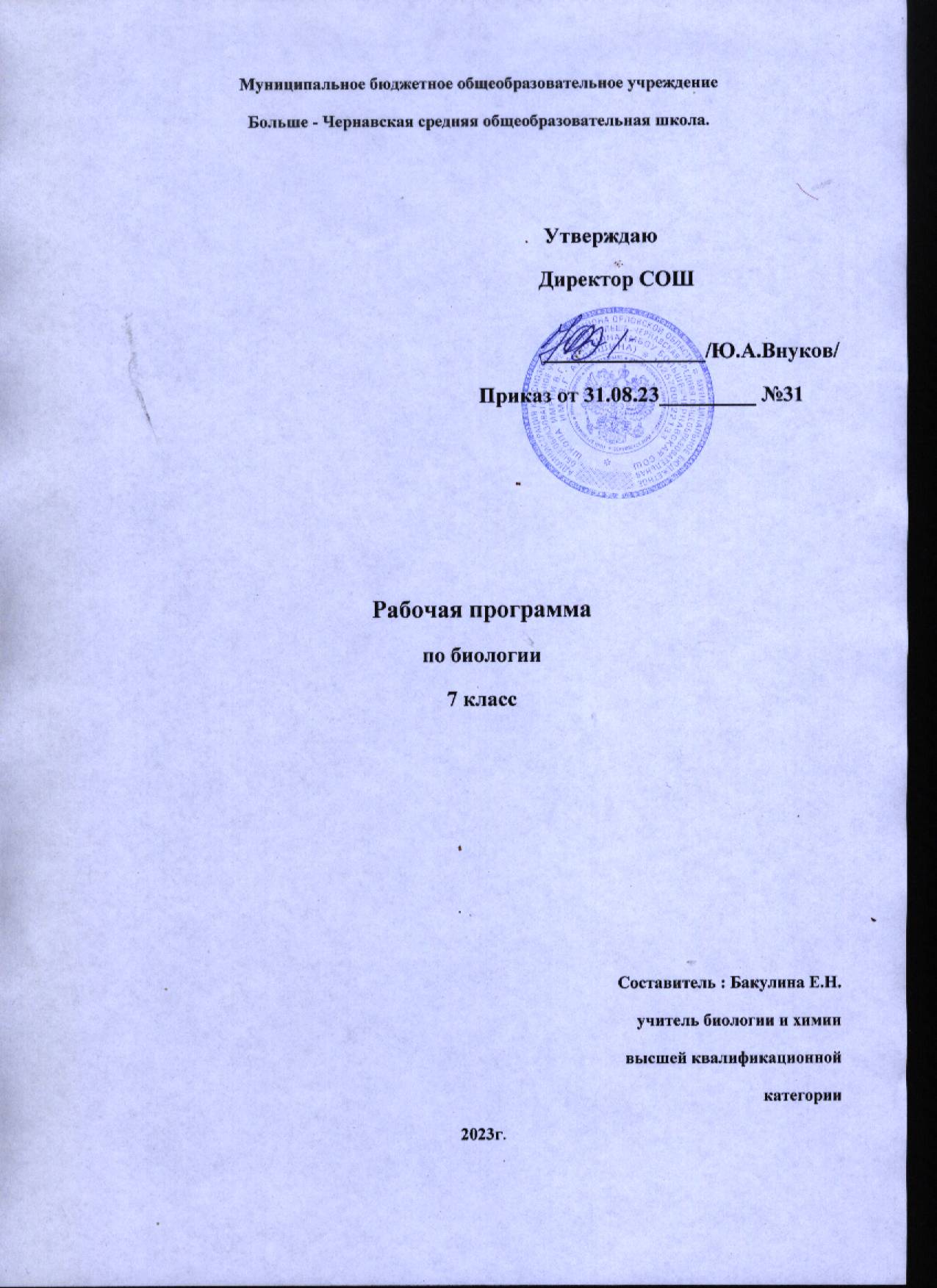 Рабочая программа составлена на основе: примерной программы общеобразовательных учреждений, авторы и составители: Пасечник В. В., Суматохин С. В., Калинова Г. С. / Под ред. Пасечника В. В. Биология. Рабочие программы. Предметная линия учебников "Линия жизни". 5-9 классы 2018год .Для обязательного изучения предмета биология в 7 классе 34 часов (из расчета 1 час в неделю). Данная программа реализуется с помощью учебника: Биология: Животные. 7 кл, УМК предметной линии учебников В. В. Пасечник, С.В.Суматохин,Г.С. Калиновая.серия «Линия жизни», издательство «Просвещение» 2019. Реализация данной программы способствует использованию разнообразных форм организации учебного процесса, внедрению современных методов обучения и педагогических технологий. ПЛАНИРУЕМЫЕ РЕЗУЛЬТАТЫ ИЗУЧЕНИЯ УЧЕБНОГО ПРЕДМЕТА, КУРСА Требования к результатам обучения основных образовательных программ структурируются по ключевым задачам общего образования, отражающим индивидуальные, общественные и государственные потребности, и включают личностные, метапредметные и предметные результаты. Личностные результаты обучения биологии: воспитание российской гражданской идентичности: патриотизма, любви и уважения к Отечеству, чувства гордости за свою Родину; формирование ответственного отношения к учению, готовности и способности обучающегося к саморазвитию и самообразованию на основе мотивации к обучению и познанию, знание основных принципов и правил отношения к живой природе, основ здорового образа жизни и здоровье сберегающих технологий; сформированность познавательных интересов и мотивов, направленных на изучение живой природы; интеллектуальных умений (доказывать, строить рассуждения, анализировать, делать выводы); эстетического отношения к живым объектам; формирование личностных представлений о целостности природы, формирование толерантности и миролюбия; освоение социальных норм, правил поведения, ролей и форм социальной жизни в группах и сообществах, формирование нравственных чувств и нравственного поведения, осознанного и ответственного отношения к собственным поступкам;  формирование коммуникативной компетентности в общении и сотрудничестве с учителями, со сверстниками, старшими и младшими в процессе образованной, общественно полезной, учебно-исследовательской, творческой и других видах деятельности;  формирование ценности здорового и безопасного образа жизни; усвоение правил индивидуального и коллективного безопасного поведения в чрезвычайной ситуациях, угрожающих жизни и здоровью людей,  формирование основ экологического сознания на основе признания ценности жизни во всех её проявлениях и необходимости ответственного, бережного отношения к окружающей среде и рационального природопользования; Метапредметные результаты обучения биологии:  учиться самостоятельно определять цели своего обучения, ставить и формулировать для себя новые задачи в учебе и познавательной деятельности, развивать мотивы и интересы своей познавательной деятельности;  знакомство с составляющими исследовательской деятельности, включая умение видеть проблему, ставить вопросы, выдвигать гипотезы, давать определения понятиям, классифицировать, наблюдать, проводить эксперименты, делать выводы и заключения, структурировать материал, объяснять, доказывать, защищать свои идеи;  формирование умения работать с различными источниками биологической информации: текст учебника, научно-популярной литературой, биологическими словарями справочниками, анализировать и оценивать информацию  владение основами самоконтроля, самооценки, принятия решений в учебной и познавательной деятельности  формирование и развитие компетентности в области использования информационно-коммуникативных технологий.  формирование умений осознанно использовать речевые средства для дискуссии и аргументации своей позиции, сравнивать различные точки зрения, аргументировать и отстаивать свою точку зрения.Предметными результатами обучения биологии являются: В познавательной (интеллектуальной) сфере:  выделение существенных признаков биологических объектов (отличительных признаков живых организмов; клеток и организмов животных.  соблюдения мер профилактики заболеваний, вызываемых животными.  классификация — определение принадлежности биологических объектов к определенной систематической группе;  объяснение роли биологии в практической деятельности людей; места и роли человека в природезначения биологического разнообразия для сохранения биосферы;  различение на таблицах частей и органоидов клетки, на живых объектах и таблицах наиболее распространенных животных;  сравнение биологических объектов и процессов, умение делать выводы и умозаключения на основе сравнения;  выявление приспособлений организмов к среде обитания; типов взаимодействия разных видов в экосистеме; взаимосвязей между особенностями строения клеток, тканей;  овладение методами биологической науки: наблюдение и описание биологических объектов и процессов; постановка биологических экспериментов и объяснение их результатов. В ценностно-ориентационной сфере:  знание основных правил поведения в природе;  анализ и оценка последствий деятельности человека в природе, влияния факторов риска на здоровье человека. В сфере трудовой деятельности:  знание и соблюдение правил работы в кабинете биологии;  соблюдение правил работы с биологическими приборами и инструментами (препаровальные иглы, скальпели, лупы, микроскопы). В эстетической сфере:  овладение умением оценивать с эстетической точки зрения объекты живой природы.СОДЕРЖАНИЕ УЧЕБНОГО ПРЕДМЕТА, КУРСА Введение ( 2 час ) Общие сведения о животном мире. История развития зоологии. Методы изучения животных. Наука зоология и ее структура. Сходство и различия животных и растений. Систематика животных. Среды обитания и сезонные изменения в жизни животных Глава 1. Простейшие ( 3 часа ) Многообразие, среда и места обитания. Образ жизни поведение. Биологические и экологические особенности. Значение в природе и жизни человека. Колониальные организмы. Демонстрация: Микропрепараты простейшихГлава 2. Многоклеточные животные. Беспозвоночные ( 11 часов ) Беспозвоночные животные. Тип Губки. Многообразие, среда обитания, образ жизни. Биологические и экологические особенности. Значение в природе и жизни человека. Тип Кишечнополостные. Многообразие, среда обитания, образ жизни. Биологические и экологические особенности. Значение в природе и жизни человека. Исчезающие, редкие и охраняемые виды. Типы Плоские, Круглые, Кольчатые черви. Многообразие, среда места обитания. Образ жизни и поведение. Биологические и экологические особенности. Значение в природе и человека. Тип Моллюски. Многообразие, среда обитания, образ жизни поведение. Биологические и экологические особенности. Значение природе и жизни человека. Тип Иглокожие. Многообразие, среда обитания, образ жизни и поведение. Биологические и экологические особенности. Значение в природе и жизни человека. Тип Членистоногие. Класс Ракообразные. Многообразие. Среда обитания, образ жизни и поведение. Биологические и экологические особенности. Значение в природе и жизни человека. Исчезающие редкие и охраняемые виды. Класс Паукообразные. Многообразие. Среда обитания, образ жизни и поведение. Биологические и экологические особенности. Значение в природе и жизни человека. Класс Насекомые. Многообразие. Биологические и экологические особенности. Значение в природе и жизни человека. Демонстрации: Микропрепараты гидры. Разнообразных моллюсков и их раковин. Морских звезд и других иглокожих Глава 3.Позвоночные животные (13 часов) Тип Хордовые. Подтип Бесчерепные. Класс Ланцетники. Подтип Черепные. Класс Круглоротые. Надкласс Рыбы. Многообразие: хрящевые, костные. Среда обитания, образ жизни, поведение. Биологические и экологические особенности. Значение в природе и жизни человека. Исчезающие, редкие и охраняемые виды. Класс Земноводные. Многообразие: безногие, хвостатые, бесхвостые. Среда обитания, образ жизни и поведение. Биологические и экологические особенности. Значение в природе и жизни человека. Исчезающие, редкие и охраняемые виды. Класс Пресмыкающиеся. Многообразие: ящерицы, змеи, черепахи, крокодилы. Среда обитания, образ жизни и поведение. Биологические и экологические особенности. Значение в природе и жизни человека. Исчезающие, редкие и охраняемые виды. Класс Птицы. Многообразие. Среда обитания, образ жизни и поведение. Биологические и экологические особенности. Значение в природе и жизни человека. Исчезающие, редкие и охраняемые виды. Класс Млекопитающие. Важнейшие представители отрядов млекопитающих. Среда обитания, образ жизни и поведение. Биологические и экологические особенности. Значение в природе и жизни человека. Исчезающие, редкие и охраняемые виды. Глава 4. Экосистемы(4 часа) Экосистема. Среда обитания организмов. Экологические факторы. Биотические и антропогенные факторы. Искусственная экосистемаЛабораторные работы: Лабораторная работа № 1 Знакомство с многообразием свободноживущих водных простейших Лабораторная работа № 2 Изучение многообразия тканей животных Лабораторная работа № 3 Изучение пресноводной гидры Лабораторная работа № 4 Изучение внешнего строения дождевого червя Лабораторная работа № 5 Изучение внешнего строения насекомого. Лабораторная работа № 6 Изучение внешнего строения рыбы. Лабораторная работа № 7 Изучение внешнего строения птицы Заключение ( 1 час ) 6. Тематическое планирование№п/пТемаКоличество часов.1Введение. Общие  сведения о животном мире.Особенности, многообразие и классификация животных.12 Среды обитания и сезонные изменения в жизни животных13Глава 1. Одноклеточные животные.Общая характеристика одноклеточных. Корненожки14 Жгутиконосцы и инфузории. Лабораторная работа № 1 Знакомство с многообразием свободноживущих водных простейших15Паразитические простейшие. Значение простейших.16Глава2. Многоклеточные животные. Беспозвоночные.Организм многоклеточного животного. Лабораторная работа № 2 Изучение многообразия тканей животных17Тип Кишечнополостные. Лабораторная работа № 3 Изучение пресноводной гидры Внешнее строение, образ жизни.18 Многообразие Кишечнополостных19 Общая характеристика червей. Тип Плоские черви.110Тип Круглые черви и тип Кольчатые черви. Лабораторная работа № 4 Изучение внешнего строения дождевого червя.111Тип Моллюски. Класс Брюхоногие и класс Двустворчатые моллюски112Класс Головоногие моллюски113Тип Членистоногие. Класс Ракообразные.114Класс Паукообразные .115 Класс Насекомые116 Многообразие насекомых. Лабораторная работа № 5» Изучение внешнего строения насекомого».117Контрольная работа №1  « Беспозвоночные животные».118Тип Хордовые. 119 Общая характеристика рыб. Лабораторная работа № 6 «Изучение внешнего строения рыбы».120Приспособление рыб к условиям обитания. Значение рыб. 121 Класс Земноводные. 122Класс Пресмыкающиеся123Класс птицы. Лабораторная работа № 7 Изучение внешнего строения птицы124 Экскурсия «Знакомство с птицами Орловской  обл.»125Многообразие птиц  и их значение. Птицеводство.126Класс Млекопитающие.127Многообразие млекопитающих128Домашние млекопитающие129Происхождение животных. Основные этапы эволюции животного мира.130Глава4. Экосистемы.Экосистема131Среда обитания организмов. Экологические факторы.132Биотические и антропогенные факторы.133Искусственные экосистемы.1                                   34Итоговая контрольная работа.1